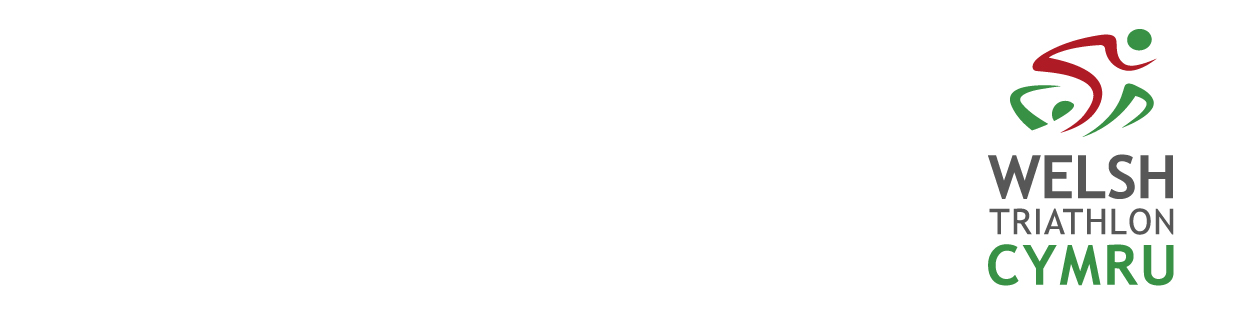 JOB DESCRIPTIONPOSITION OVERVIEWTo drive the development, growth, co-ordination and delivery of participation opportunities across Wales, focussing on inclusive clubs, accessible entry level events and Welsh Triathlon membership opportunities. Working within the development team, the Participation Officer will support the Workforce Officer and Events Officer on development programmes and initiatives to create a sustainable, accessible and inclusive Triathlon community to meet the strategic purpose of Welsh Triathlon to develop a triathlon community that enhances the well- being of current and future generations in Wales. MAIN TASKS & RESPONSIBILITIESWork with key partners to identify opportunities for growth and increase the level of participation in triathlon Wales.Promote and co-ordinate Triathlon and multi-sport activities across Wales to new audiences with sustainable exit routes. Explore opportunities for additional funding to achieving strategic targets across community settings.Work with British Triathlon and the Home Nations to ensure the Welsh Triathlon membership system is fit for purpose and supports our Triathlon Community. Work across the club network to sustain club-based participation across Wales.Work with the Workforce Officer and clubs to increase the number and quality of active coaches.Collection and analysis of data across clubs, membership and introductory events to ensure accurate reporting, and to provide insight for future strategic decision making. Provide regular and timely reports to management, ensuring progress made against the identified Development Key Performance indicators.Contribute to other areas of the Development Team work where required.Assist in developing and creating content for social media platforms to profile triathlon.Collection, collation and analysis of data for insights to enable Welsh Triathlon to thrive.SUCCESS CRITERIA/MEASUREMENTSMeeting the funding requirements and KPI’s agreed, aligned to the Welsh Triathlon strategic plan Expansion of entry level delivery. Increased membership year on year to meet internal performance indicators.Continued growth of Club and Partnership Network.Insights information which indicates growth in the sport.PERSON SPECIFICATIONWelsh Triathlon Participation OfficerRELEVANT SKILLS AND/OR APTITUDESEssentialExcellent communication skills – Communicates effectively, clearly and confidently in written, verbal and electronic formsTime managementWell organised and able to prioritise workloadStrong people skillsManage multiple relationships across many levels effectivelyKNOWLEDGE AND EXPERIENCE EssentialA knowledge of working within sports developmentWorking with a variety of stakeholdersExcellent project management skillsAbility to constructively challenge existing status and offer innovative solutionsDesirableGood working knowledge of the sport of TriathlonUnderstanding of the Welsh sporting landscapeSocial Media content creation and deliveryEDUCATION/QUALIFICATION SKILLSEssentialRelevant Undergraduate degree or equivalent experienceComputer literate, including Office products, Windows, DatabasesStrong written and oral presentation skillsPERSONAL ATTRIBUTESEssentialCan work independently and as part of a teamPerformance orientation, including the ability to set targets and achieve themPositive approach to dealing with challenging issuesCommitment to responding to customer needsTreats people with respectProtects confidential informationAdheres to the company’s policies and demonstrates loyalty to the companySelf-motivated decision maker with high determination to succeedCreative & innovative workerFocused on excellent quality of serviceContinually looks to improveCommitment to equal opportunitiesOTHER REQUIREMENTSEssentialAble to work away from home as role will require weekend working and irregular hoursMeet requirements of Child Protection DesirableIn possession of a valid UK driving licenceWelsh Speaker TITLE:Welsh Triathlon Participation Officer CONTRACT TYPE:Full Time ORGANISATION:Welsh TriathlonDEPARTMENT:DevelopmentJOB BASED AT:Cardiff Office / Flexible Working REPORTS TO:Head of Development BUDGET RESPONSIBILITY:Development Budget – Membership & ParticipationKEY INTERFACE WITH:Welsh Triathlon Board of Directors, Sport Wales, Welsh Triathlon and other Home Nation and British Triathlon Staff